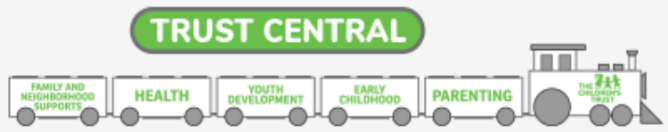 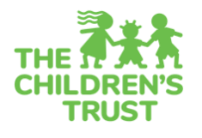 FÒMILÈ RANSÈYMAN SOU PARAN GADYEN OU MOUN PRENSIPAL K AP BAY SWEN Siyati Patisipan an                                                                       Prenon                                                Dezyèm Non                                       Dat Nesans (Dat/Mwa/Ane) )               /               /                           Sèks   Fi    Gason     Ni youn Ni lòt /Sèks ki pa an konfòmans    Transjan  LòtAdrès                                                                                                         Vil                                         Kòd Postal                         Nimewo Telefòn Prensipal (            )                 -                            Èske se yon telefòn selilè?   Wi     Non Adrès Imèl                                                                                                                                                                                                              Tanpri sonje the Chidren’s Trust ka kontakte w pa lapòs, imèl, ak /oswa tèks pou mande w si w satisfè ak sèvis yo, epi fè w konnen lòt pwogram, inisyativ ak evènman yo finanse ki ka enterese w. Ki wòl prensipal ou kòm paran, gadyen, oswa moun k ap bay swen? (Tanpri chwazi youn sèlman):  Manman   Papa   Bèlmè   Bòpè   Granparan   Paran adoptif   OtherKonbyen timoun wap okipe?                             	Konbyen nan timoun andikape wap okipe oswa ki gen yon kondisyon ki ka dire yon ane ou plis gen difikilte fonksyone tankou lòt timoun laj yo?                             Nan ki lang ou ta pi pito yo kontakte w? (Tanpri chwazi youn sèlman)  Angle    Panyòl    Kreyòl Ayisyen   Ak ki lang ou pi alèz pou kominike? (Chwazi tout sa ki aplike) Angle    Panyòl    Kreyòl Ayisyen       Pòtugè    Franse    Lòt Lang:                                                                                   EtnisiteEske ou identifye w kòm Panyòl?  Wi    Non                            Eske ou identifye w kòm Ayisyen?  Wi    NonRas (Tanpri Chwazi Youn Sèlman) Endyen Ameriken ou Alasken   Aziatik     Nwa ou Ameriken Afriken    Zile Pasifik     Blan Birasyal ou Multirasyal                Mwen Pito Dekri Tèt Mwen                                                                                                                     Nan ki nivo klas lekòl ou rive?Nivo Klas                          Diplòm Segondè     Kèk Kou Inivèsitè    Tit Asosye     Lisansye     Doktora Si w enterese nan lòt sèvis The Children's Trust finanse, tanpri rele 211 oswa vizite www.thechildrenstrust.orgPou jwenn resous sou bezwen espesyal pou pitit ou, vizite www.advocacynetwork.orgoswa www.thechildrenstrust.org/content/children-disabilities.Nan kad patisipasyon volontè mwen nan pwogram sa a, mwen bay pèmisyon m pou soumèt enfòmasyon yo kolekte atravè pwogram sa a ba The Children's Trust pou evalye ak mezire kalite pwogram nan. The Children's Trust bay finansman pou pwogram nan fonksyone ak swiv estrik mezi pwoteksyon privasite done enfòmasyon yo kolekte.SIYATI PATISIPAN                                                                                                                DAT                                         SÈLMAN POU UZAJ ANPLWAYE YO (OBLIJE RANPLI)ÒGANIZASYON 							 LOKAL                                                                                                     Rekòmande Pa: 													   